中國文化大學教育部高教深耕計畫 計畫成果紀錄表子計畫「D1院系專業融入社會營造，善盡社會責任」計畫「D1院系專業融入社會營造，善盡社會責任」計畫具體作法D1-6-1推廣多國語言學習與文化認識D1-6-1推廣多國語言學習與文化認識主題俄國文化俄國文化內容（活動內容簡述/執行成效）主辦單位：  俄文   系活動日期： 111   年12月 22日，10:00-12:00活動地點：復興高中主 講 者：吳淑華參與人數： 23人（教師 1__人、學生 22人、行政人員 0 人、校外 0 人）內    容：課程主題：理解俄國人的愛國主義對國家的影響,並且從影片中認識俄國的地理全貌.也了解一般常識對於在緊要關頭是必備的技能,而專業才是成為各領域的專家條件,所以對於俄國的認識可以再從容易理解的文化層面下手.接下來用日常生活中的情境來認識俄國的歌謠與風俗。主辦單位：  俄文   系活動日期： 111   年12月 22日，10:00-12:00活動地點：復興高中主 講 者：吳淑華參與人數： 23人（教師 1__人、學生 22人、行政人員 0 人、校外 0 人）內    容：課程主題：理解俄國人的愛國主義對國家的影響,並且從影片中認識俄國的地理全貌.也了解一般常識對於在緊要關頭是必備的技能,而專業才是成為各領域的專家條件,所以對於俄國的認識可以再從容易理解的文化層面下手.接下來用日常生活中的情境來認識俄國的歌謠與風俗。活動照片(檔案大小以不超過2M為限) 活動照片電子檔名稱(請用英數檔名)活動照片內容說明(每張20字內)活動照片(檔案大小以不超過2M為限) 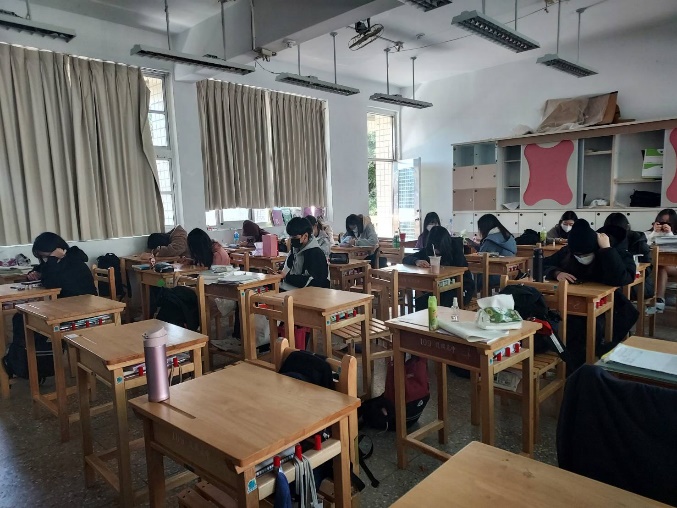 上課情況